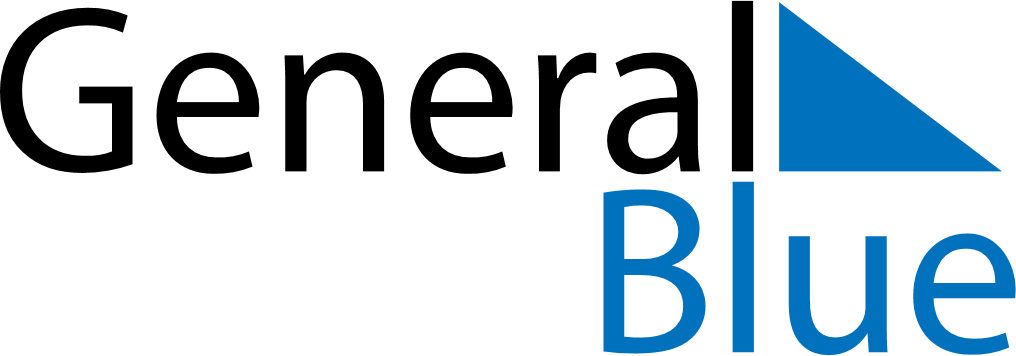 June 2024June 2024June 2024June 2024June 2024June 2024June 2024San Sebastian de Yali, Jinotega Department, NicaraguaSan Sebastian de Yali, Jinotega Department, NicaraguaSan Sebastian de Yali, Jinotega Department, NicaraguaSan Sebastian de Yali, Jinotega Department, NicaraguaSan Sebastian de Yali, Jinotega Department, NicaraguaSan Sebastian de Yali, Jinotega Department, NicaraguaSan Sebastian de Yali, Jinotega Department, NicaraguaSundayMondayMondayTuesdayWednesdayThursdayFridaySaturday1Sunrise: 5:16 AMSunset: 6:08 PMDaylight: 12 hours and 51 minutes.23345678Sunrise: 5:16 AMSunset: 6:08 PMDaylight: 12 hours and 51 minutes.Sunrise: 5:16 AMSunset: 6:08 PMDaylight: 12 hours and 52 minutes.Sunrise: 5:16 AMSunset: 6:08 PMDaylight: 12 hours and 52 minutes.Sunrise: 5:16 AMSunset: 6:09 PMDaylight: 12 hours and 52 minutes.Sunrise: 5:16 AMSunset: 6:09 PMDaylight: 12 hours and 52 minutes.Sunrise: 5:17 AMSunset: 6:09 PMDaylight: 12 hours and 52 minutes.Sunrise: 5:17 AMSunset: 6:10 PMDaylight: 12 hours and 53 minutes.Sunrise: 5:17 AMSunset: 6:10 PMDaylight: 12 hours and 53 minutes.910101112131415Sunrise: 5:17 AMSunset: 6:10 PMDaylight: 12 hours and 53 minutes.Sunrise: 5:17 AMSunset: 6:11 PMDaylight: 12 hours and 53 minutes.Sunrise: 5:17 AMSunset: 6:11 PMDaylight: 12 hours and 53 minutes.Sunrise: 5:17 AMSunset: 6:11 PMDaylight: 12 hours and 53 minutes.Sunrise: 5:17 AMSunset: 6:11 PMDaylight: 12 hours and 53 minutes.Sunrise: 5:17 AMSunset: 6:11 PMDaylight: 12 hours and 54 minutes.Sunrise: 5:17 AMSunset: 6:12 PMDaylight: 12 hours and 54 minutes.Sunrise: 5:18 AMSunset: 6:12 PMDaylight: 12 hours and 54 minutes.1617171819202122Sunrise: 5:18 AMSunset: 6:12 PMDaylight: 12 hours and 54 minutes.Sunrise: 5:18 AMSunset: 6:12 PMDaylight: 12 hours and 54 minutes.Sunrise: 5:18 AMSunset: 6:12 PMDaylight: 12 hours and 54 minutes.Sunrise: 5:18 AMSunset: 6:13 PMDaylight: 12 hours and 54 minutes.Sunrise: 5:18 AMSunset: 6:13 PMDaylight: 12 hours and 54 minutes.Sunrise: 5:19 AMSunset: 6:13 PMDaylight: 12 hours and 54 minutes.Sunrise: 5:19 AMSunset: 6:13 PMDaylight: 12 hours and 54 minutes.Sunrise: 5:19 AMSunset: 6:14 PMDaylight: 12 hours and 54 minutes.2324242526272829Sunrise: 5:19 AMSunset: 6:14 PMDaylight: 12 hours and 54 minutes.Sunrise: 5:19 AMSunset: 6:14 PMDaylight: 12 hours and 54 minutes.Sunrise: 5:19 AMSunset: 6:14 PMDaylight: 12 hours and 54 minutes.Sunrise: 5:20 AMSunset: 6:14 PMDaylight: 12 hours and 54 minutes.Sunrise: 5:20 AMSunset: 6:14 PMDaylight: 12 hours and 54 minutes.Sunrise: 5:20 AMSunset: 6:14 PMDaylight: 12 hours and 54 minutes.Sunrise: 5:20 AMSunset: 6:15 PMDaylight: 12 hours and 54 minutes.Sunrise: 5:21 AMSunset: 6:15 PMDaylight: 12 hours and 54 minutes.30Sunrise: 5:21 AMSunset: 6:15 PMDaylight: 12 hours and 53 minutes.